AANVRAAGFORMULIER STARTERSBON ONTHAALOUDERSIk, ondertekende………………………………………………………………………………………………………………………..Wonende te………………………………………………………………………………………………………...., 9600 RONSETelefoonnummer…………………………………………………………gsm…………………………………..………………….Wens een aanvraag in te dienen voor:.De  eenmalige startersbon voor onthaalouders onder de vorm van een aankoopbon ter waarde van 125 EUROIk verklaar hierbij de voldoen aan de voorwaarden uit het subsidiereglement.Ik voeg hierbij de volgende bewijsstukken:Kopie van de erkenning, verleende capaciteit en meest recente attest van toezicht van Kind en Gezin.Het bewijs dat de onthaalouder op het moment van aanvraag 6 maanden actief is als onthaalouder via een presentielijst.Voor waar en echt verklaard.Opgemaakt te ……………………………………………………………op ………………………….. (datum)Handtekening,Terug te sturen aan het Sociaal Huis, Cel kinderopvang, Oscar Delghuststraat 62 te 9600  RONSEContactpersoon De Groote Siska,  siska.degroote@ronse.be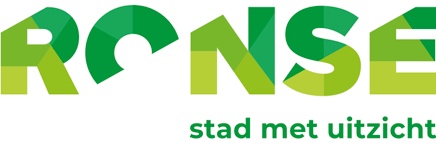 